Hinweise für die LehrkraftBei dieser Aufgabe sollen die SuS mit den Kinderrechten vertraut gemacht werden und herausfinden, gegen welche im Werk verstoßen wird. Dabei nutzen wir in unserem Vorschlag ein EtherPad. Die ZUM (Zentrale für Unterrichtsmedien) bietet ein solches Etherpad kostenlos an. Die SuS können mit ihren Smartphones, Tablets oder Laptops oder PCs kollaborativ und in Echtzeit arbeiten. Sie ergänzen gemeinsam und können ihre Ergebnisse in Echtzeit kommentieren. Das Ergebnis / die Sammlung bleibt bis zu einem halben Jahr wieder abrufbar. Man muss sich nicht anmelden. Die SuS müssen lediglich dasselbe Etherpad verwenden, das heißt, die Bezeichnung muss korrekt eingegeben werden. Nähere Infos und Einsatzmöglichkeiten im Unterricht finden Sie unter http://wikis.zum.de/zum/ZUMpadOder unter http://lehrerfortbildung-bw.de/werkstatt/lern/2_werk/1_text/zumpad/01_zumpad-anleitung_2013-06-16.pdfKinderrechte sollen in die LandesverfassungDiese Überschrift taucht im Herbst 2014 anlässlich des 25. Jahrestages des Bestehens der UN-Kinderrechtskonvention in der Presse auf. Nicht nur Baden-Württemberg sondern auch der Bund überlegt Kinderrechte in die Verfassung aufzunehmen. Informieren Sie sich zunächst über die bestehenden Kinderrechte. Die existierenden Recht der UN-Konvention werden in folgenden Beiträgen anschaulich erklärt.http://www.tivi.de/tiviVideos/beitrag/2230398?view=flash	http://www.tivi.de/tiviVideos/kanal/2234526?view=flashFalls Sie das Thema interessiert beschäftigen Sie sich mit der UN-Kinderrechtskonvention näher. 
http://www.tagesschau.de/ausland/un-kinderrechtskonvention-101.html
Sammeln Sie im nächsten Schritt die Vergehen gegen die UN-Kinderrechtskonvention im Werk. Halten Sie die Figur sowie die Art des Vergehens fest. Nutzen Sie für diese Sammlung das Etherpad der Zentrale für Unterrichtsmedien unter http://zumpad.zum.de/. Geben Sie einen sinnvollen Namen für das Etherpad an, z.B. Kinderrecht_Wedekind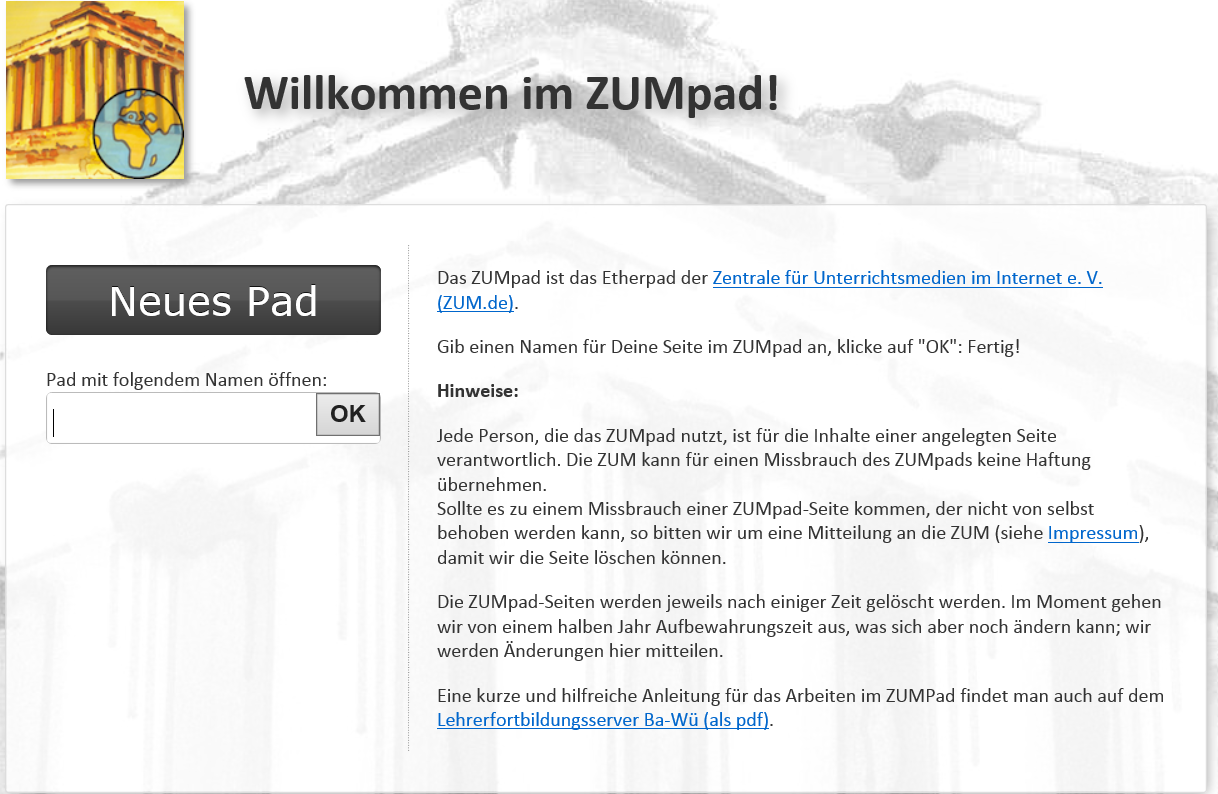 Ein EtherPad ist ein webbasierter Editor zur kollaborativen Bearbeitung von Texten (collaborative real-time editor). Etherpad erlaubt es mehreren Personen, in Echtzeit einen Text zu bearbeiten, wobei alle Änderungen sofort bei allen Teilnehmern sichtbar werden. Dabei können die Änderungen der verschiedenen Bearbeiter farblich unterschieden werden. Eine weitere komfortable Funktion ist die Möglichkeit, neben der Textbearbeitung im Bearbeitungsfenster zu chatten.Quelle: http://de.wikipedia.org/wiki/EtherPad
